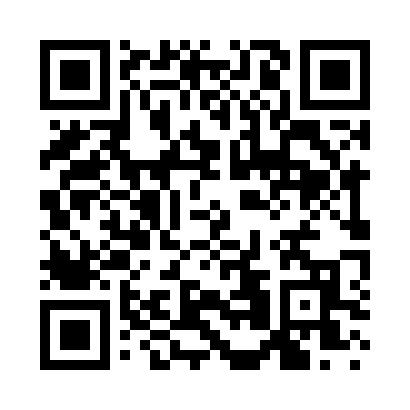 Prayer times for Coppens Corner, Wisconsin, USAWed 1 May 2024 - Fri 31 May 2024High Latitude Method: Angle Based RulePrayer Calculation Method: Islamic Society of North AmericaAsar Calculation Method: ShafiPrayer times provided by https://www.salahtimes.comDateDayFajrSunriseDhuhrAsrMaghribIsha1Wed4:085:4112:484:447:569:302Thu4:065:3912:484:447:579:313Fri4:045:3812:484:457:599:334Sat4:025:3712:484:458:009:355Sun4:005:3512:484:468:019:366Mon3:585:3412:484:468:029:387Tue3:565:3312:484:468:039:408Wed3:555:3112:484:478:059:429Thu3:535:3012:484:478:069:4310Fri3:515:2912:484:488:079:4511Sat3:495:2812:484:488:089:4712Sun3:485:2612:484:488:099:4813Mon3:465:2512:484:498:109:5014Tue3:445:2412:484:498:119:5215Wed3:435:2312:484:498:139:5316Thu3:415:2212:484:508:149:5517Fri3:395:2112:484:508:159:5718Sat3:385:2012:484:518:169:5819Sun3:365:1912:484:518:1710:0020Mon3:355:1812:484:518:1810:0221Tue3:335:1712:484:528:1910:0322Wed3:325:1612:484:528:2010:0523Thu3:315:1512:484:528:2110:0624Fri3:295:1512:484:538:2210:0825Sat3:285:1412:484:538:2310:0926Sun3:275:1312:484:548:2410:1127Mon3:255:1212:484:548:2510:1228Tue3:245:1212:494:548:2610:1429Wed3:235:1112:494:558:2710:1530Thu3:225:1012:494:558:2810:1631Fri3:215:1012:494:558:2810:18